ДОГОВІРпро закупівлю товарів за державні коштим. Хмельницький						«____»____________2024 р.	Військова частина А0661 в особі командира Пастуха Вадима Васильовича (надалі за текстом – Замовник), що діє на підставі Положення про військове (корабельне) господарство Збройних Сил України, затвердженого наказом Міністра оборони України від 16.07.97 № 300, з однієї сторони та______________________________________________________________, з іншої сторони, разом – Сторони, керуючись вимогами чинного законодавства України, уклали даний Договір про наступне: Предмет договору	1.1. Постачальник зобов'язується поставити Замовникові товар, зазначений у Специфікації (Додаток 1, 2 до Договору), що є невід’ємною частиною цього Договору, а Замовник прийняти і оплатити товар в порядку та умовах, передбачених даним Договором . 	1.2. Найменування (номенклатура, асортимент) товару: стенд – меморіальна дошка та стенд – наочна агітація (код ДК 021:2015: 39154100-7- Виставкові стенди)	1.3. Кількість товару, який буде поставлено Замовнику визначено Специфікацією.	 1.4. Постачальник гарантує, що Товар, який є предметом Договору  належить йому на праві власності або іншому речовому праві, що надає йому право розпоряджатися Товаром, є новим і не був у використанні, не перебуває під забороною відчуження, арештом, не є предметом застави та іншим засобом забезпечення виконання зобов’язань перед будь-якими фізичними або юридичними особами, державними органами і державою, а також не є предметом будь-якого іншого обтяження чи обмеження, передбаченого чинним  законодавством України.	1.5. Постачальник підтверджує, що укладання та виконання ним цього Договору не суперечить нормам чинного законодавства України та відповідає його вимогам (зокрема, щодо отримання всіх необхідних дозволів та погоджень), а також підтверджує те, що укладання та виконання ним цього Договору не суперечить положенням його установчих документів.	1.6. Обсяги закупівлі товару можуть бути зменшені залежно від реального фінансування видатків Замовника. Зміна обсягу закупівлі товару оформлюється додатковими угодами та може бути здійснено в період від дати підписання Договору до дати здійснення Постачальником поставки товару.II.  Ціна договору	2.1.	Ціна Договору _____грн. 2.2. 	Ціна даного Договору включає в себе сплату усіх витрат Постачальника, пов’язаних з пакуванням, маркуванням, доставкою, зборкою, завантаженням та розвантаженням Товару тощо.2.3. 	Постачальник зобов’язаний зменшити ціну договору за вимогою Замовника з підстав передбачених п. 1.6 Договору. Зменшення ціни Договору оформлюється додатковою угодою та може бути здійснено у період від дати підписання Договору до дати здійснення поставки Товару.2.4. Сторони також мають право погодити зміну ціни в Договорі в бік зменшення (без зміни кількості (обсягу) та якості Товарів), у тому числі у разі коливання ціни Товару на ринку відповідно до Закону України «Про публічні закупівлі» та шляхом укладення відповідної додаткової угоди до даного Договору.IІІ. Порядок оплати	3.1. Замовник здійснює оплату  фактично отриманого належної якості Товару (на умовах зазначених у Специфікації цього Договору) не пізніше 30 (тридцяти) банківських днів після пред’явлення Постачальником видаткової накладної на оплату та підписаного Сторонами акта приймання-передачі товарів, за умови надходження бюджетних коштів на рахунок військової частини А0661 за кодом надходжень КПКВ 2101020/12 КЕКВ 2210 код видатків 100         3.2. У разі затримки бюджетного фінансування, розрахунок здійснюється протягом 14 (чотирнадцяти) днів з дня надходження коштів на рахунок Замовника.3.3. Оплата здійснюється шляхом безготівкового переказу коштів на поточний рахунок Постачальника, вказаний у даному Договорі.3.4. Замовник не здійснює оплату за поставлений Товар, та така несплата не є порушенням строку оплати зі сторони Замовника у випадку ненадання Постачальником рахунку на оплату чи його  неналежного  оформлення.3.5. Днем оплати поставленого Постачальником Товару є дата списання коштів з відповідних рахунків Замовника.3.6. Усі платіжні документи за даним Договором оформлюються з дотриманням вимог чинного законодавства України, що зазвичай ставляться до змісту і форми таких документів.ІV. Строк, порядок поставки та приймання товару. 4.1. Постачальник власними силами, засобами та за власний рахунок, відповідно до умов даного Договору, зобов’язується здійснити поставку Товару протягом строку дії даного Договору, але в жодному разі не пізніше 08 червня 2024 року.4.2. Місце поставки Товару:4.3. Товар має бути упаковано Постачальником таким чином, щоб унеможливити його втрату цілісності та функціональних властивостей під час транспортування до місця поставки Товару та під час його розвантажування у місці поставки.4.4. Під час приймання Товару уповноважений представник Замовника перевіряє кількість, якість, найменування, технічні характеристики Товару тощо.4.5. Факт приймання Товару, а також відсутність зауважень до Товару підтверджується підписанням уповноваженими представниками Сторін належним чином (відповідно до вимог чинного законодавства) оформленої видаткової накладної на Товар або акту приймання-передачі (на кожну поставлену партію/частину Товару).4.6. У разі виявлення під час приймання Товару його невідповідності вимогам даного Договору щодо якості, найменування, технічних характеристик, кількості тощо, Сторони складають та підписують відповідний Акт, у двох примірниках, що мають однакову юридичну силу, по одному для кожної із Сторін, в якому зазначається перелік невідповідностей.При цьому Постачальник зобов’язується власними силами, засобами та за власний рахунок замінити невідповідний Товар на відповідний та поставити його протягом 3 (трьох) робочих днів з моменту підписання вищезазначеного Акту Сторонами. 4.7. Якщо фактичний строк поставки Товару з урахуванням строку заміни невідповідного Товару на відповідний перевищує строк, визначений п. 4.1. даного Договору, така поставка вважається простроченою.4.8. Неякісний Товар та/або Товар, що не відповідає умовам даного Договору, Замовником не приймається і не оплачується.4.9. Право власності на Товар переходить від Постачальника до Замовника з моменту підписання уповноваженими представниками Сторін видаткової накладної на Товар або акту приймання-передачі.4.10. Зобов’язання по складанню усіх необхідних накладних та актів покладається на Постачальника.V. Якість товару5.1. Якість Товару, що поставляється, повинна відповідати стандартам, Специфікації, іншій документації, яка нормативно встановлює вимоги до якості Товару даного виду.5.2.	Комплектність товару, що поставляється за цим Договором, повинна відповідати вимогам стандартів та технічних умов.5.3. Постачальник зобов’язаний засвідчити якість Товару, що поставляється, належними товаросупровідним документами, які надаються Замовнику разом з Товаром. До таких документів належать бухгалтерські документи та документи, що засвідчують якість Товару (висновок санітарно-епідеміологічної експертизи та технічні умови на відповідний вид Товарів, інструкції з експлуатації, гігієнічний висновок, сертифікат якості, сертифікат відповідності, гарантійний талон, технічний паспорт тощо).5.4. Постачальник несе повну відповідальність за якість Товару у межах гарантійного строку зазначеного в гарантійному талоні.5.5. У разі поставки Товару більш низької якості, ніж вимагається стандартом, Замовник має право відмовитися від прийняття і оплати Товару.5.6. У разі якщо недоліки поставленого Товару можуть бути усунені без повернення його Постачальнику, Замовник має право вимагати від Постачальника усунення недоліків за місцезнаходженням Товару.VІ. Гарантії якості товару6.1. Гарантійний строк (строк, протягом якого Постачальник гарантує якість Товару) на Товар складає 2 роки  і засвідчується видачею Постачальником гарантійного талона (сертифіката) або проставлянням відповідного запису на маркувальних етикетках поставленого Товару. Гарантія якості Товару розповсюджується також на всі комплектуючі вироби.6.2. У разі виявлення недоліків (дефектів) Товару, Замовник зобов'язаний повідомити про це Постачальника на протязі 7 (семи) днів, а останній зобов’язується наступного дня, з дати отримання від Замовника повідомлення про виявлені недоліки (дефекти) Товару, направити свого представника для з’ясування обставин виникнення недоліків (дефектів) Товару, при цьому Сторони складають та підписують Дефектний Акт, в якому встановлюють причини та терміни усунення недоліків (дефектів) або заміни Товару.Постачальник вважається повідомленим про виявлені недоліки товару, в тому числі, у разі отримання ним листа від Замовника, що підтверджується повідомленням про вручення поштового відправлення або у разі повернення листа Замовнику з зазначенням причин його невручення.6.3. Якщо уповноважений представник Постачальника не з’явився у строк, визначений п. 6.2. Договору, Замовник вправі скласти такий Дефектний Акт одноособово.6.4. Вартість переміщень товару, за потреби в його ремонті, впродовж дії гарантійного талону, в повній мірі покладається на Постачальника.6.5. У разі усунення недоліків (дефектів) Товару гарантійний строк продовжується на час, протягом якого такий Товар не використовувався через недоліки (дефекти), а при його заміні гарантійний строк обчислюється заново від дня заміни.6.6. Усунення недоліків та/або заміни неякісного Товару здійснюється Постачальником за свій рахунок. У разі відмови Постачальника від виправлення виявлених недоліків та/або заміни Товару, Замовник має право доручити виправлення недоліків та/або заміну Товару третім особам (організаціям) з віднесенням витрат на рахунок Постачальника.6.7. Постачальник підтверджує, що Товар, який постачається, не перебуває в експлуатації і не порушені терміни та умови його зберігання.6.8. Дія гарантійних строків не залежить від строку дії Договору.VIІ. Пакування та маркування товару7.1. Товар відпускається Постачальником Замовнику в тарі (упаковці) згідно із вимогами умов даного Договору.Тара (упаковка) повинна забезпечувати збереження Товару під час його транспортування до Замовника і зберігання останнім, у відповідності до вимог, що встановлюються до подібного роду/виду Товару, та упереджувати всі негативні наслідки атмосферних впливів.7.2. Кожне пакувальне місце Товару повинно бути промарковане на тарі (упаковці) чи ярлику відповідно до державних стандартів, технічних умов та/або умов даного Договору і виконано таким чином, який виключає будь-яке його знищення за час транспортування до Замовника та під час його зберігання останнім.VIІІ. Права та обов'язки сторін	8.1.    Замовник зобов'язаний:8.1.1	Своєчасно та в повному обсязі сплачувати за поставлений товар.8.1.2.	Прийняти поставлений товар належної якості та підписати акт приймання-передачі товару або видаткову накладну.8.1.3.	Повідомляти Постачальника про виявленні недоліки Товару та/або невідповідність Товару умовам даного Договору в порядку, передбаченому цим Договором.8.1.4.	Виконувати інші обов’язки, передбачені цим Договором та законодавством України.8.1.5.	Протягом десяти календарних днів на вимогу Постачальника провести звірку взаєморозрахунків шляхом складання відповідного акту.8.2.     Замовник має право:8.2.1.	Зменшувати обсяг закупівлі Товару та відповідно загальну вартість цього Договору, що фіксується у додатковій угоді.8.2.2.	Достроково в односторонньому порядку розірвати цей Договір у разі невиконання зобов'язань Постачальником або у разі відсутності у Замовника коштів на закупівлю Товару, повідомивши про це його за 7 (сім) робочих  днів до дати розірвання Договору.8.2.3.	Контролювати поставку Товару в строки, кількості, асортименті та якості встановлені цим Договором.8.2.4. 	Відмовитись від прийняття і оплати Товару неналежної якості.8.2.5.	Повернути рахунок Постачальнику без здійснення оплати у разі неналежного оформлення документів які додаються до нього (відсутність печатки, підписів тощо).8.3.  Постачальник зобов'язаний:8.3.1. Поставляти Замовнику Товар в строк та на умовах, передбачених даним Договором.8.3.2. Поставити Замовнику Товар, який належить йому на праві власності, що не знаходиться під заставою, не арештований та не є предметом позову третіх осіб.8.3.3. Оформити та надати Замовнику разом з Товаром відповідні накладні на Товар та інші належним чином оформлені документи, передбачені вимогами чинного законодавства України та даного Договору.8.3.4. Забезпечити поставку Товару, якість і кількість якого відповідає вимогам даного Договору.8.3.5. Нести всі ризики та витрати, пов’язані з поставкою Товару, до моменту надання Товару Замовнику в місці, встановленому умовами даного Договору, і в обумовлений Договором строк.8.3.6. Усувати всі недоліки Товару або замінити його на Товар належної якості, протягом гарантійного строку власними силами, засобами та за власний рахунок на умовах та в порядку, передбаченому цим Договором.8.3.7. Надати Замовнику відповідні документи, що засвідчують гарантійні зобов’язання на Товар, що є предметом даного Договору. 8.3.8. Протягом десяти календарних днів на вимогу Замовника провести звірку взаєморозрахунків шляхом складання відповідного акту.8.3.9. Виконувати інші обов’язки, передбачені цим Договором та законодавством України.8.4.    Постачальник має право:8.4.1. Своєчасно та в повному обсязі отримувати плату за поставлений товар.8.4.2. На дострокову поставку товарів за письмовим погодженням Замовника.IX. Відповідальність сторін9.1.   У разі невиконання або неналежного виконання своїх зобов'язань за Договором Сторони несуть відповідальність, передбачену чинним Законодавством України та цим Договором.9.2.  За порушення строків, визначених пунктами 4.1. та 4.6. розділу ІV та підпункт 6.2. розділу VI цього Договору, Постачальник сплачує Замовнику пеню у розмірі 0,1% від ціни Договору (пункт 2.1.) за кожен день прострочення поставки товару, а за прострочення понад 30 днів додатково стягується штраф у розмірі 7% вказаної вартості.9.3.  За порушення умов зобов’язання щодо якості (комплектності) товару стягується штраф у розмірі 20 % вартості неякісних (некомплектних) товарів (ч. 2 ст. 231 Господарського кодексу України).9.4.  Сплата неустойки і відшкодування збитків, завданих невиконанням або неналежним виконанням обов’язків, не звільняють Сторони від виконання зобов’язань за Договором в натурі, крім випадків, передбачених чинним законодавством України та цим Договором.Х. Обставини непереборної сили10.1. Сторони звільняються від відповідальності за невиконання або  неналежне виконання зобов'язань за цим Договором у разі виникнення обставин непереборної сили, які не існували під час укладання Договору та виникли поза волею Сторін (аварія, катастрофа, стихійне лихо, епідемія, епізоотія,  тощо).10.2. Сторона, що не може виконувати зобов'язання за цим Договором унаслідок дії обставин непереборної сили, повинна не пізніше ніж протягом 3-х робочих днів з моменту їх виникнення повідомити про це іншу Сторону у письмовій формі.10.3. Доказом виникнення обставин непереборної сили та строку їх дії є відповідні документи, видані Торгово-промисловою палатою України.10.4. У разі, коли строк дії обставин непереборної сили продовжується більше ніж 30 днів, кожна із Сторін в односторонньому порядку має право розірвати цей Договір.ХІ. Антикорупційне застереження11.1. Сторони зобов’язуються забезпечити повну відповідальність представників сторін вимогам антикорупційного законодавства.11.2.    Сторони погоджуються не здійснювати, прямо чи опосередковано, жодних грошових виплат, передачі майна, надання переваг, пільг,  послуг, нематеріальних активів, будь якої іншої вигоди нематеріального чи грошового характеру без законних на те підстав з метою чинити вплив на рішення іншої Сторони чи її службових осіб з тим, щоб отримати будь яку вигоду або перевагу.11.3. Сторони підтверджують, що представники сторін не використовують надані їм службові або трудові повноваження чи пов’язані з ними можливості з метою одержання неправомірної вигоди або прийняття такої вигоди чи прийняття обіцянки/пропозиції такої вигоди для себе чи інших осіб, в тому числі, щоб схилити цю особу до протиправного використання наданих їй службових повноважень чи пов’язаних з ними можливостей.11.4. Кожна із Сторін цього Договору відмовляється від стимулювання будь-яким чином представників іншої Сторони, в тому числі шляхом надання грошових сум, подарунків, безоплатного виконання на їх адресу робіт (послуг) та іншими, не поіменованими у цьому пункті способами, що ставить їх в певну залежність і спрямованого на забезпечення виконання будь-яких дій на користь стимулюючої Сторони.11.5. Під діями представника, здійснюваними на користь стимулюючої його Сторони, розуміються:надання невиправданих переваг у порівнянні з іншими контрагентами;надання будь – яких гарантій;прискорення існуючих процедур;інші дії, що виконуються працівником в рамках своїх посадових обов’язків, але йдуть врозріз з принципами прозорості та відкритості взаємовідносин між Сторонами.11.6. Сторони підтверджують, що їх представники ознайомлені про кримінальну, адміністративну, цивільно-правову та адміністративну відповідальність за порушення антикорупційного законодавства.11.7. Сторони цього Договору визнають вжиття заходів щодо запобігання корупції та контролюють їх дотримання. При цьому Сторони докладають розумні зусилля, щоб мінімізувати ризик ділових відносин з контрагентами, які можуть бути залучені в корупційну діяльність, а також надають взаємне сприяння один одному з метою запобігання корупції. При цьому Сторони забезпечують реалізацію процедур з проведення перевірок з метою запобігання ризиків залучення Сторін у корупційну діяльність.11.8. Сторони визнають, що їх можливі неправомірні дії та порушення антикорупційних умов цього Договору можуть спричинити за собою несприятливі наслідки аж до розірвання цього Договору.11.9. У разі виникнення у Сторони підозр, що відбулося або може відбутися порушення будь-яких антикорупційних умов, відповідна Сторона зобов’язується повідомити іншу Сторону у письмовій формі. Після письмового повідомлення, відповідна сторона має право призупинити виконання зобов’язань за цим Договором до отримання підтвердження, що порушення не відбулося або не відбудеться. Це підтвердження повинно бути надіслане протягом 3-х (трьох) робочих днів з дати отримання письмового повідомлення.11.10. У письмовому повідомленні сторона зобов’язана послатися на факти або надати матеріали, що достовірно підтверджують або дають підставу припускати, що відбулося або може відбутися порушення будь-яких положень цих умов контрагентом, його афілійованими особами, працівниками або посередниками виражається в діях, які кваліфікуються відповідним законодавством, як дача або одержання хабаря, комерційний підкуп, а також діях, що порушують вимоги антикорупційного законодавства та міжнародних актів про протидію легалізації доходів, отриманих злочинним шляхом.11.11. Сторони гарантують повну конфіденційність при виконанні антикорупційних умов цього Договору, а також відсутність негативних наслідків для Сторін в цілому, так і для конкретних осіб Сторони, які повідомили про факт порушень.XІІ. Вирішення спорів 12.1. У випадку виникнення спорів або розбіжностей Сторони зобов'язуються вирішувати їх шляхом взаємних переговорів та консультацій.12.2. У разі недосягнення Сторонами згоди спори (розбіжності) вирішуються у судовому порядку.ХІII. Строк дії договору13.1.  Даний Договір набирає чинності з дати його укладення Сторонами та діє до 08 червня 2024 року але не пізніше закінчення військового (воєнного) стану, а в частині взаєморозрахунків - до повного їх виконання Сторонами. Датою укладення Договору є дата  його підписання уповноваженими представниками Сторін та скріплення  печатками Сторін (за наявності).13.2. Закінчення строку Договору не звільняє Сторони від відповідальності за його порушення, яке мало місце під час дії Договору.13.3. Строк дії даного Договору може бути змінено за взаємною згодою Сторін відповідно до Закону України «Про публічні закупівлі».XIV. Інші умови14.1.  При інших обставинах, що не передбачені даним Договором, відносини Сторін регулюються нормами діючого законодавства України.	14.2 Кожна Сторона не може передавати свої права та обов'язки, що слідують з Договору, або зв'язані з ним, третім особам без погодження з іншою Стороною.	14.3   Всі зміни до Договору повинні бути оформлені у вигляді додаткової угоди до даного Договору і підписані повноважними представниками Сторін.	14.4 Замовник має право в односторонньому порядку розірвати або змінити Договір у разі істотного порушення його умов Постачальником та в інших випадках встановлених Договором або законом (відповідно до вимог статей 651 Цивільного кодексу України, статті 188 Господарського кодексу України).	14.5 Сторони досягли згоди, що у разі необхідності проведення звірки взаєморозрахунків за будь-який період дії Договору, Сторона зацікавлена в проведенні такої звірки, направляє два примірники відповідного акту  іншій Стороні для підписання. Один примірник підписаного Сторонами акту повертається зацікавленій стороні.	14.6 Цей Договір не втрачає чинності у разі зміни реквізитів Сторін, їх установчих документів, а також зміни адрес та телефонних номерів. Сторона, в якої виникли такі зміни, зобов’язана протягом 3 (трьох) робочих днів повідомити іншу Сторону шляхом надсилання листа за підписом уповноваженої особи Сторони (рекомендованого листа з повідомленням про вручення або доставлення кур’єром під підпис про отримання уповноваженим представником відповідної Сторони) з подальшим укладенням відповідної додаткової угоди до даного Договору.14.7.  Даний Договір складено  українською  мовою у двох примірниках на _____аркушах: один – для Замовника та один – для Виконавця. Обидва примірники після підписання їх Сторонами мають однакову юридичну силу.XV. Додатки до договоруНевід’ємною частиною цього Договору є:Специфікація (Додаток № 1) на Інформація про необхідні технічні, якісні, кількісні та інші характеристики закупівлі (технічна специфікація) (Додаток № 2) на Місцезнаходження та банківські реквізити сторінДодаток № 1до договору №_______від ____.____. 2024 рокуСПЕЦИФІКАЦІЯСтенд - меморіальна дошка та стенд - наочна агітація (код ДК 021:2015: 39154100-7- Виставкові стенди).Додаток № 2до договору №_______від ____.____. 2024 рокуІНФОРМАЦІЯ ПРО НЕОБХІДНІ ТЕХНІЧНІ, ЯКІСНІ, КІЛЬКІСНІТА ІНШІ ХАРАКТЕРИСТИКИ ЗАКУПІВЛІ(ТЕХНІЧНА СПЕЦИФІКАЦІЯ)Стенд - меморіальна дошка та стенд - наочна агітація (код ДК 021:2015: 39154100-7- Виставкові стенди).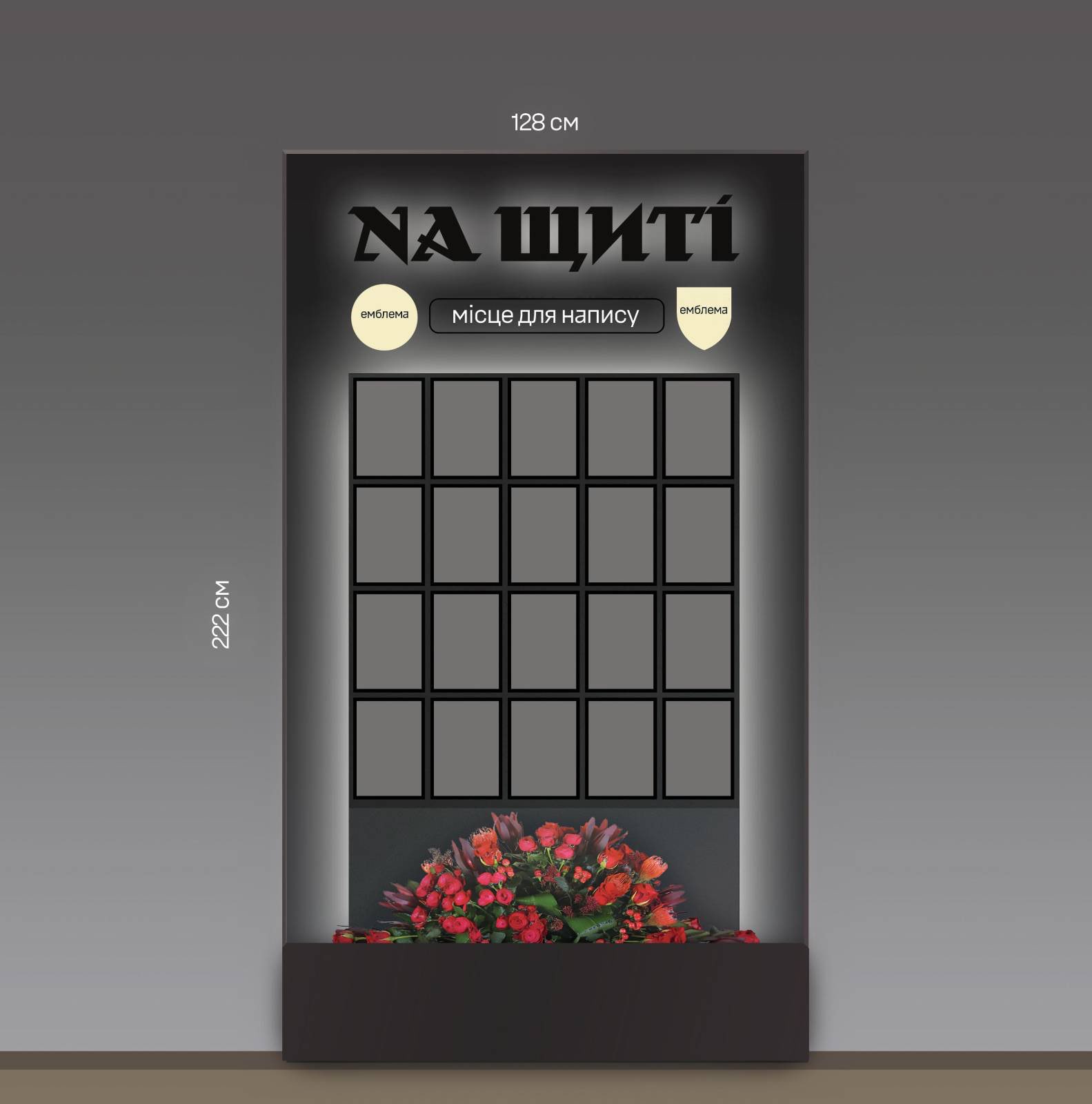  Поставлений товар за якістю повинен відповідати діючим державним стандартам і нормам України.2.  Учасник повинен передати (поставити) Замовнику Товар, який раніше не був у використанні, якість якого відповідає нормам, стандартам якісних показників і технічним вимогам, встановленим чинними нормативними актами України. 3. Якість і комплектність Товару повинні відповідати сертифікатам відповідності (при наявності) та технічним вимогам, які встановлені чинними державними стандартами України. 4.   Товар постачається з маркуванням виробника. 5. Учасник гарантує якість Товару, а також наявність технічної документації, яка входить до комплекту постачання фірми-виробника.6.   Учасник повинен формувати ціну своєї пропозиції, виходячи з ринкової вартості такої продукції. 7. Гарантійний строк Товару - не менше 24 місяця з дня поставки.       8. Учасник гарантує, що у разі постачання неякісного Товару, він забезпечує заміну неякісного Товару якісним за власний рахунок протягом 1-го (одного) дня після отримання звернення про це від Замовника.      9. При виявленні Товару, що не відповідає вимогам якості та відмові учасника усунути недоліки протягом 1-го (одного) дня, Замовник має право звернутись до уповноважених органів, надати їм зразки отриманого Товару для проведення відповідної експертизи та/або технічного випробування з метою встановлення відповідності або невідповідності якості Товару.     10. Замовник здійснює оплату товару не пізніше 30 (тридцяти) банківських днів з дати поставки Товару. У разі затримки бюджетного фінансування, розрахунок здійснюється протягом 14 днів з дня надходження коштів на рахунок    11. Символіку і текст, який потрібно надрукувати на стенді - меморіальній дошці та стенді - наочної агітації, буде надана Постачальнику після підписання цього ДоговоруЗАМОВНИКВійськова частина А066129006 м. Хмельницький,                 р/рUA838201720343120002000028319 МФО 820172у Державній казначейській службіУкраїни м. КиївЄДРПОУ 26605321__________________Вадим ПАСТУХМ.П.№ з/пКод товару за ДК 021:2015НайменуванняОд. виміруК-тьЦінаСума139154100-7Стенд - меморіальна дошкашт2239154100-7Стенд - наочна агітація 1.0 х 0.7 мшт20339154100-7Стенд - наочна агітація 1.0 х 2.0 мшт5РазомРазомЗАМОВНИК:Військова частина А066129006 м. Хмельницький,                 р/рUA838201720343120002000028319 МФО 820172у Державній казначейській службіУкраїни м. КиївЄДРПОУ 26605321__________________Вадим ПАСТУХМ.П.139154100-7- Виставкові стендиСтенд - меморіальна дошкаГабаритні розміри 1280 мм х 2220 мм. Нижня частина: основа ПВХ 4 мм з фотодруком на матовій плівці, кишеньки формату А5 з прозорого полістиролу товщиною 1 мм. Відступ основи від стіни 25 мм, контражурне підсвічування світлодіодною стрічкою 120 діодів/метр. Емблеми та напис (не підсвічуються) - акрил молочний 3 мм з уф-друком, та листковим скотчем позаду акрила. Літери "НА ЩИТІ" - пласкі з чорного акрилу 3 мм, відступ літер від стіни 25 мм - кріплення на дистанційні тримачі, із задньої сторони літер встановлена світлодіодна стрічка 120 діодів/метр. Для монтажу всіх елементів надається шаблон з картону. Живлення дошки здійснюється блоком 12 В/100 Вт.239154100-7- Виставкові стендиСтенд - наочна агітація 1.0 х 0.7 мГабаритні розміри 1000 мм х 700 мм/Основа ПВХ 4 мм, фотодрук на матовій плівці, позаду ПВХ вклеєні стрічки двостороннього спіненого скотчу шириною 19 мм.339154100-7- Виставкові стендиСтенд - наочна агітація 1.0 х 2.0 мГабаритні розміри 1000 мм х 2000 мм.Основа ПВХ 4 мм, фотодрук на матовій плівці, позаду ПВХ вклеєні стрічки двостороннього спіненого скотчу шириною 19 мм.ЗАМОВНИКВійськова частина А066129006 м. Хмельницький,                 р/рUA838201720343120002000028319 МФО 820172у Державній казначейській службіУкраїни м. КиївЄДРПОУ 26605321__________________Вадим ПАСТУХМ.П.